Darujmo s ljubavlju!I ove godine organizirali smo humanitarnu akciju 'Darujmo s ljubavlju!'.            Uz božićne i novogodišnje blagdane učenici škole  razveselili su korisnike Centra za odgoj i obrazovanje Zajezda poklon- paketima kozmetičkih proizvoda i proizvoda za osobnu higijenu.           Za vukovarsku samoposlugu „Duga“ sakupljali smo trajne namirnice (npr. brašno, sol, šećer, ulje, rižu, kekse) ili kozmetičke proizvode (sapun, šampon, kalodont, kreme za tijelo i lice i sl.) koje su učenici VIII. razreda odnijeli prilikom dvodnevne terenske nastave u Vukovaru.         Zahvaljujemo učenicima i njihovim roditeljima koji su se svojim donacijama uključili u našu humanitarnu akciju. Svi zajedno još jednom smo pokazali  da je najveća vrijednost  biti spreman pomoći  drugima i malim stvarima uljepšati život ljudima oko sebe.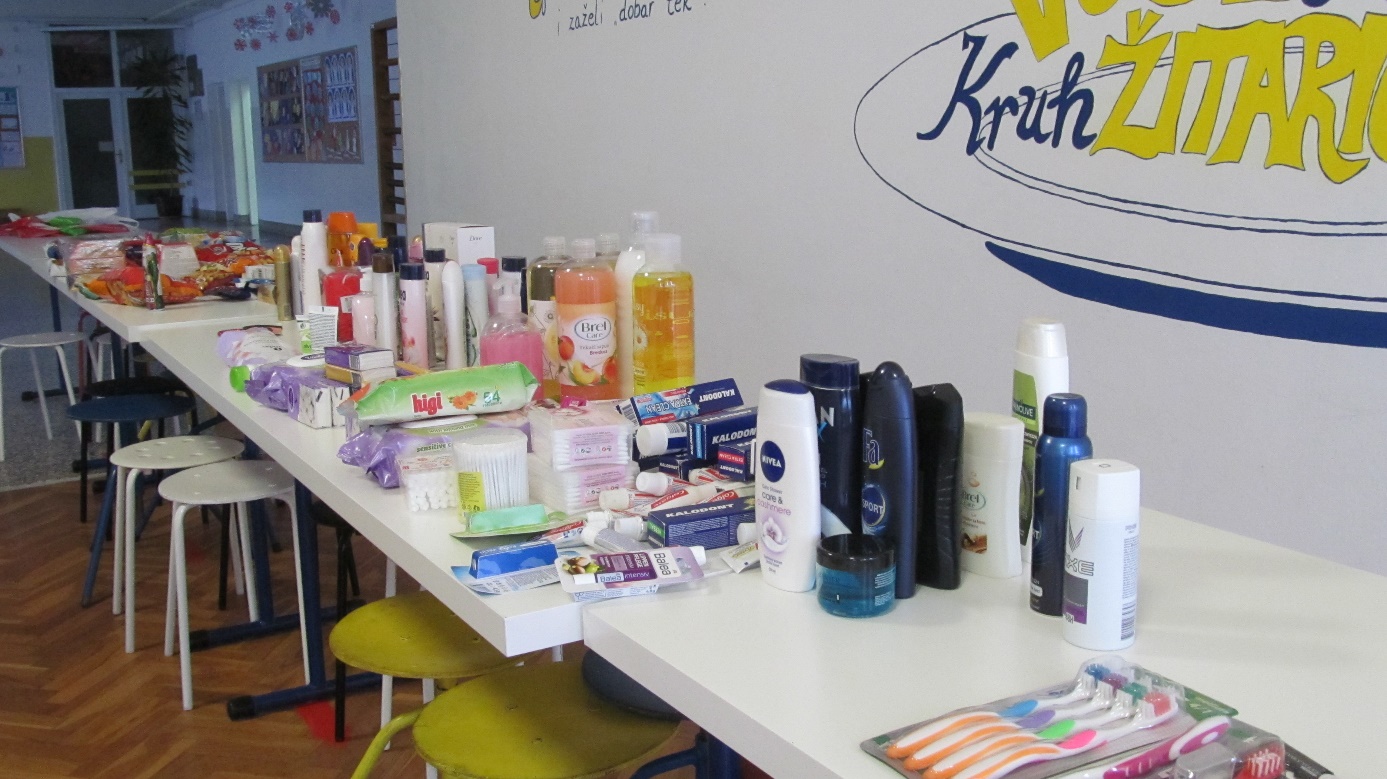 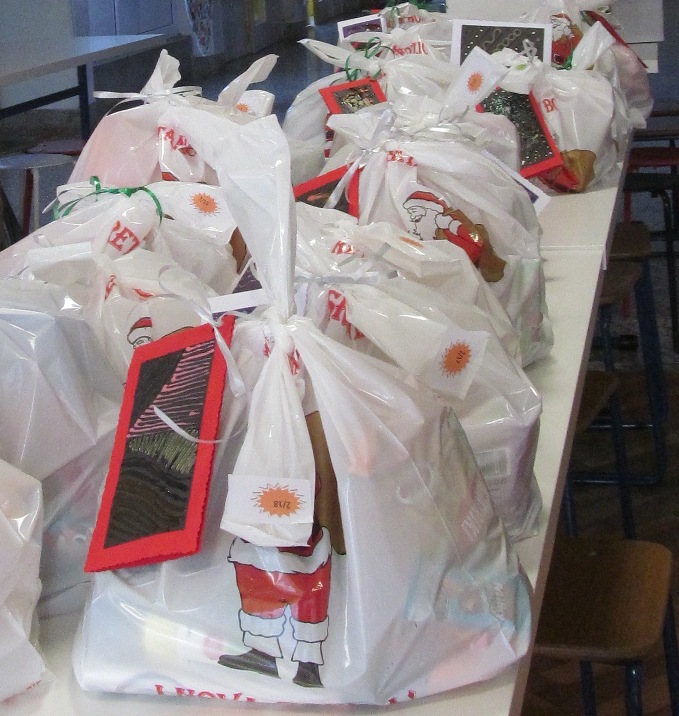 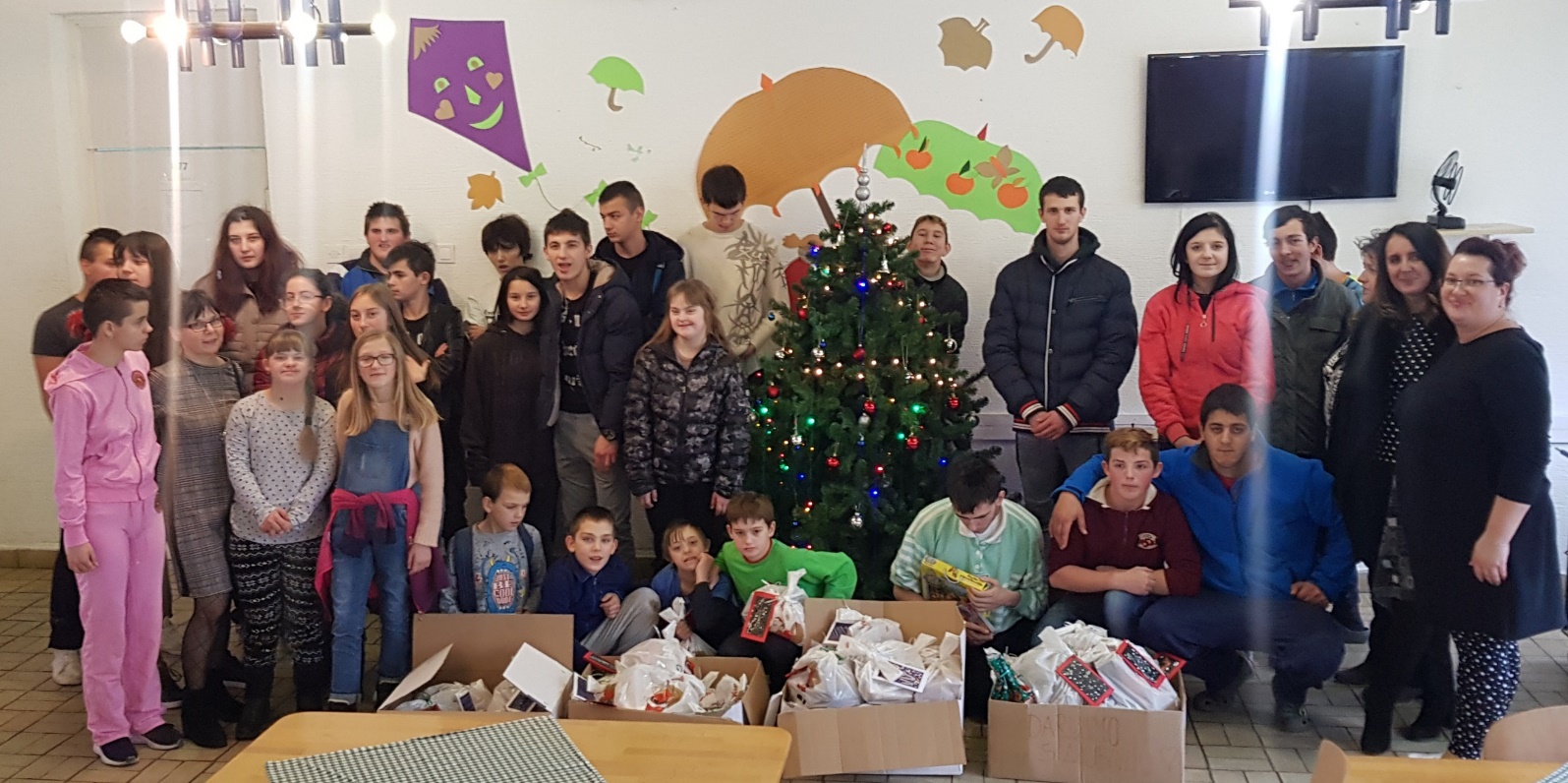 